БУЧАНСЬКА МІСЬКА РАДАРІШЕННЯ25.11.2021 									№  2377-23-VIIIПро затвердження плану діяльностіз підготовки проектів регуляторних актів у сфері господарської діяльності на території Бучанської  міської територіальної громади на 2022 рік та плану-графіку проведення заходів з відстеження результативності прийнятих регуляторних актів Бучанською міською радою на 2022 рік	Відповідно до Закону України «Про засади державної регуляторної політики у сфері господарської діяльності», пункту 7 частини 1 статті 26 Закону України «Про місцеве самоврядування в Україні» міська рада ВИРІШИЛА:1. Затвердити план діяльності з підготовки проектів регуляторних актів у сфері господарської діяльності на території  Бучанської  міської територіальної громади на 2022 рік (додаток 1).2. Затвердити план-графік проведення заходів з відстеження результативності прийнятих регуляторних актів на території Бучанської міської територіальної громади на 2022 рік (додаток 2).3.  Контроль за виконанням цього рішення покласти на постійну комісію з питань соціально-економічного розвитку, промисловості, підприємництва, інвестиційної діяльності та інформаційних технологій..Міський голова							Анатолій ФЕДОРУКДодаток 1до рішення Бучанської міської ради від 25.11.2021   №  2377-23-VIIIПЛАН діяльності з підготовки проєктів регуляторних актів у сфері господарської діяльностіна території  Бучанської міської територіальної громади на 2022 рікСекретар ради                                                                                           Тарас ШАПРАВСЬКИЙДодаток 2до рішення Бучанської міської ради від 25.11.2021 № 2377-23-VIIIПлан-графік проведення заходів з відстеження результативності прийнятих регуляторних актів Бучанською міською радою на 2022 рікСекретар ради                                                                                                      Тарас ШАПРАВСЬКИЙ				                                                         ДВАДЦЯТЬ ТРЕТЯ СЕСІЯ ВОСЬМОГО СКЛИКАННЯ№п/пНазва проєкту регуляторного актаЦіль прийняття регуляторного актаТермін розробки проєкту регуляторного акта (поквартально)Найменування підрозділу, відповідального за розробку проєкту регуляторного акту, номер телефону1Проєкт рішення Бучанської міської ради «Про затвердження положення про проведення інвестиційних конкурсів»Забезпечення наповнення місцевого бюджету,  приведення у відповідність до законодавстваI квартал 2022 рокуВідділ економічного розвитку та інвестицій2Проєкт рішення «Про затвердження ставок орендної плати за земельні ділянки  на території міста Буча»  (у новій редакції) »Забезпечення наповнення місцевого бюджету,  приведення у відповідність до законодавстваІ-ІІ квартал 2022 рокуЗемельний відділ3Проєкт рішення «Про затвердження ставок орендної плати за земельні ділянки  на території селища Ворзель»  (у новій редакції) »Забезпечення наповнення місцевого бюджету,  приведення у відповідність до законодавстваІ-ІІ квартал 2022 рокуЗемельний відділ4Проєкт рішення «Про затвердження положення про встановлення особистого строкового сервітуту на земельну ділянку, що знаходиться в розпорядженні Бучанської  міської територіальної  громади, та типового договору про встановлення особистого строкового сервітуту на земельну ділянку для здійснення будь-яких будівельних робіт на землях Бучанської  міської територіальної  громади »Забезпечення наповнення місцевого бюджету,  приведення у відповідність до законодавстваІ квартал 2022 рокуЗемельний відділВідділ містобудування та архітектури5Проєкт рішення «Про затвердження Положення про порядок приватизації (відчуження) комунального майна Бучанської міської територіальної громади»Забезпечення наповнення місцевого бюджету,  приведення у відповідність до законодавстваІ-ІІ квартал 2022 рокуЮридичний відділ6Проєкт рішення «Про затвердження Порядку заключення договорів суперфіція на території Бучанської міської територіальної громади»Забезпечення наповнення місцевого бюджету,  приведення у відповідність до законодавстваІ-ІІ квартал 2022 рокуЮридичний відділ7Проєкт рішення «Про затвердження Порядку надання дозволу на розміщення об’єктів зовнішньої реклами на території Бучанської міської територіальної громади»Забезпечення наповнення місцевого бюджету,  приведення у відповідність до законодавстваІ квартал 2022 рокуВідділ містобудування та архітектури8Проєкт рішення «Про затвердження Порядку розміщення тимчасових споруд для провадження підприємницької діяльності на території Бучанської міської територіальної громади»Забезпечення наповнення місцевого бюджету,  приведення у відповідність до законодавстваІ квартал 2022 рокуВідділ містобудування та архітектури9Проєкт рішення «Про затвердження Правил утримання домашніх собак та котів на території Бучанської міської територіальної громади»Дотримання питань утримання і поводження з домашніми тваринами, запобігання заподіяння шкоди оточуючим та тваринам І квартал 2022 рокуІнспекція з благоустрою10Проєкт рішення «Про затвердження Правил благоустрою території Бучанської міської територіальної громади»Встановлення та дотримання вимог щодо благоустрою території Бучанської міської територіальної громадиІ квартал 2022 рокуІнспекція з благоустрою11Проєкт рішення «Про затвердження порядку поховання, утримання кладовищ і організація ритуального обслуговування на території Бучанської міської територіальної громади»Забезпечення наповнення місцевого бюджету,  приведення у відповідність до законодавстваІ квартал 2022 рокуКП «Бучасервіс»12Проєкт рішення «Про затвердження правил паркування транспортних засобів на території Бучанської міської територіальної громади»Забезпечення наповнення місцевого бюджету,  приведення у відповідність до законодавстваІ-ІІ квартал 2022 рокуКП «Бучазеленбуд»13Проєкт рішення «Про встановлення тарифів на послуги з користування майданчиками для платного паркування транспортних засобів на території Бучанської міської територіальної громади»Забезпечення наповнення місцевого бюджету,  приведення у відповідність до законодавстваІ-ІІ квартал 2022 рокуКП «Бучазеленбуд»14Проєкт рішення «Про встановлення тарифів на послуги з користування громадськими вбиральнями  на території Бучанської міської територіальної громади»Забезпечення наповнення місцевого бюджету,  приведення у відповідність до законодавстваІ-ІІ квартал 2022 рокуКП «Бучазеленбуд»№ п/пНазва регуляторного актуДата та номер прийняттяВид відстеженняСтрок вико-нання заходівВид даних1Проєкт рішення Бучанської міської ради «Про затвердження положення про проведення інвестиційних конкурсів»проєктбазовеII-ІІІ квартал2022 рокустатичні2Проєкт рішення «Про затвердження ставок орендної плати за земельні ділянки  на території міста Буча»  (у новій редакції) »проєктбазовеII-ІІІ квартал 2022 рокустатистичні3Проєкт рішення «Про затвердження ставок орендної плати за земельні ділянки  на території селища Ворзель»  (у новій редакції) »проєктбазовеII-ІІІ квартал 2022 рокустатистичні4Проєкт рішення «Про затвердження положення про встановлення особистого строкового сервітуту на земельну ділянку, що знаходиться в розпорядженні Бучанської  міської територіальної  громади, та типового договору про встановлення особистого строкового сервітуту на земельну ділянку для здійснення будь-яких будівельних робіт на землях Бучанської  міської територіальної  громади »проєктбазовеII-ІІІ квартал 2022 рокустатистичні5Проєкт рішення «Про затвердження Положення про порядок приватизації (відчуження) комунального майна Бучанської міської територіальної громади»проєктбазовеII-ІІІ квартал 2022 рокустатистичні6Проєкт рішення «Про затвердження Порядку заключення договорів суперфіція на території Бучанської міської територіальної громади»проєктбазовеII-ІІІ квартал 2022 рокустатистичні7Проєкт рішення «Про затвердження Порядку надання дозволу на розміщення об’єктів зовнішньої реклами на території Бучанської міської територіальної громади»проєктбазовеII-ІІІ квартал 2022 рокустатистичні8Проєкт рішення «Про затвердження Порядку розміщення тимчасових споруд для провадження підприємницької діяльності на території Бучанської міської територіальної громади»проєктбазовеII-ІІІ квартал 2022 рокустатистичні9Проєкт рішення «Про затвердження Правил утримання домашніх собак та котів на території Бучанської міської територіальної громади»проєктбазовеII-ІІІ квартал 2022 рокустатистичні10Проєкт рішення «Про затвердження Правил благоустрою території Бучанської міської територіальної громади»проєктбазовеII-ІІІ квартал 2022 рокустатистичні11Проєкт рішення «Про затвердження порядку поховання, утримання кладовищ і організація ритуального обслуговування на території Бучанської міської територіальної громади»проєктбазовеII-ІІІ квартал 2022 рокустатистичні12Проєкт рішення «Про затвердження правил паркування транспортних засобів на території Бучанської міської територіальної громади»проєктбазовеІІІ-IV квартал 2022 рокустатистичні13Проєкт рішення «Про встановлення тарифів на послуги з користування майданчиками для платного паркування транспортних засобів на території Бучанської міської територіальної громади»проєктбазовеІІІ-IV квартал 2022 рокустатистичні14Проєкт рішення «Про встановлення тарифів на послуги з користування громадськими вбиральнями  на території Бучанської міської територіальної громади»проєктбазовеІІІ-IV квартал 2022 рокустатистичні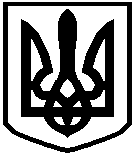 